Peter Karp - Blue Flame  Release Date / Going for Adds – February 2, 2018Blue Flame    Going beyond the southern textures of 2017’s, Alabama Town, Karp broadens his sound with his 9th release, Blue Flame. Inspired by a conversation with blues songwriter Willie Dixon, he masterfully crafts these 13 original songs by infusing genuine emotion, humor and candor with some funky R&B, southern soul, Americana storytelling and and rock blues. His band gets in on the action too, with special guest Kim Wilson playing some soulful harmonica on the tracks "You Know" and "Rollin' On A Log." Mick Taylor contributes some fine guitar work on "The Turning Point." Karp’s core band stacks the record with blasts of swirling organ, soaring harmonica and a lock-step rhythm section second to none.  Ever the multi-tasker, Karp bounces between several instruments, handling electric resonator slide guitar, acoustic guitar — as well as harmonica and piano. Each track driven home with his soulful voice and original songwriting style.  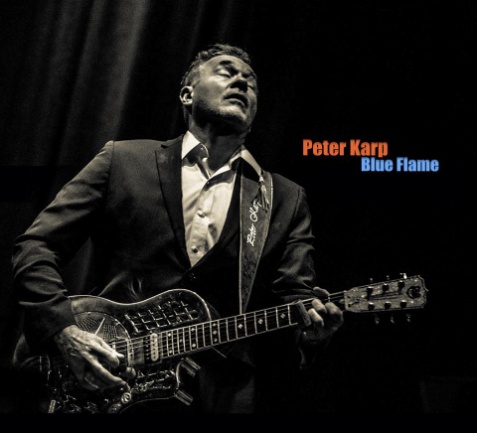 Blue Flame features guitar work from friends Mick Taylor (Rolling Stones), Paul Carbonara (Blondie), Todd Wolfe (Sheryl Crow) and harmonica virtuosos Kim Wilson (Fabulous Thunderbirds) and Dennis Gruenling.   All songs written by Peter Karp, The Total Picture Co. (ASCAP), Rose Cottage Records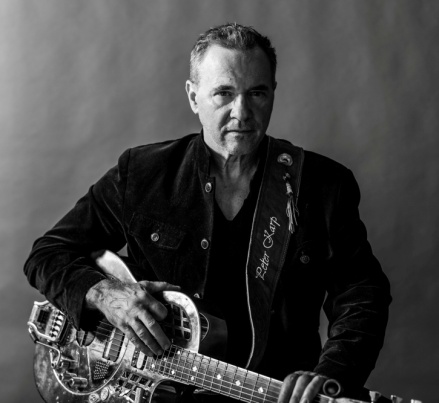 ABOUT PETER KARPSongwriter. Guitarist. Singer. Pianist. Bandleader.  Operating within the fiery brand of roots/blues music that Karp calls "Soul-influenced Americana-Blues rock."  Crackling with smart and witty lyrics.“Guys like Peter Karp and Bob Dylan embody Americana Blues, and us English guys are inspired by it.” - Mick Taylor, The Rolling StonesKarp first saw national attention when guitarist Mick Taylor of the Rolling Stones recorded and toured with Karp on his third indie release.  Signed to Blind Pig Records he released several other albums, including two with Sue Foley, that worked their way to the top of the Blues and Billboard Charts.  A common theme they possess is Karp’s heartfelt, critically acclaimed songwriting amidst a group of masterful musicians. “PETER KARP IS A STAR. From his muscular slide guitar soloing to his observational and oh-so-true songwriting and, most of all, that soulful expressive voice of his, dripping with innuendo.  Dude’s entertaining as hell.”  - GOLDMINE MAGAZINEPeterKarp.com